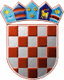 REPUBLIKA HRVATSKAOPĆINSKO IZBORNO POVJERENSTVOOPĆINE ERNESTINOVOKLASA: 013-03/21-01/13URBROJ: 2158/04-05-21-2Ernestinovo, 20. svibnja 2021.        Na osnovi članka 53. točke 10. i članaka 101. i 102. stavka 1. Zakona o lokalnim izborima ("Narodne novine", broj 144/12, 121/16, 98/19, 42/20, 144/20 i 37/21, dalje: Zakon), Općinsko izborno povjerenstvo Općine Ernestinovo dana 20. svibnja 2021. utvrdilo je i objavljujeKONAČNE REZULTATE  IZBORA OPĆINSKOG NAČELNIKA OPĆINE ERNESTINOVOPROVEDENIH 16. SVIBNJA 2021.HRVATSKA DEMOKRATSKA ZAJEDNICA - HDZKANDIDAT GRUPE BIRAČAza općinsku načelnicu Općine Ernestinovo izabrana jeMARIJANA JUNUŠIĆPREDSJEDNICAOPĆINSKOG IZBORNOG POVJERENSTVAOPĆINE ERNESTINOVOMARINA KRAJNOVIĆ, v. r.I.Od ukupno 1.804 birača upisanih u popis birača, glasovanju je pristupilo 1.007 birača, odnosno 55,82%, od čega je prema glasačkim listićima glasovalo 1.007 birača, odnosno 55,82%. Važećih listića bilo je 982, odnosno 97,52%. Nevažećih je bilo 25 listića, odnosno 2,48%.Od ukupno 1.804 birača upisanih u popis birača, glasovanju je pristupilo 1.007 birača, odnosno 55,82%, od čega je prema glasačkim listićima glasovalo 1.007 birača, odnosno 55,82%. Važećih listića bilo je 982, odnosno 97,52%. Nevažećih je bilo 25 listića, odnosno 2,48%.II.Pojedini kandidati dobili su sljedeći broj glasova:1.Kandidatkinja: MARIJANA JUNUŠIĆ644glasa2.Kandidat: IGOR MATOVAC338glasovaIII.Na osnovi članka 94. Zakona utvrđuje se: